Участникам контрактной 
системы в сфере закупокУчастникам закупок, являющимся организациями инвалидовОбщероссийским общественным организациям инвалидовВ соответствии с письмом Аппарата Правительства Российской Федерации 
от 16 мая 2023 г. № 20777-П45 и в связи с поступлением вопросов о предоставлении преимуществ в соответствии со статьей 29 Федерального закона от 5 апреля 2013 г. 
№ 44-ФЗ "О контрактной системе в сфере закупок товаров, работ, услуг 
для обеспечения государственных и муниципальных нужд" (далее - Закон № 44-ФЗ) участникам закупок, являющимся организациями инвалидов, при осуществлении закупок с использованием позиций каталога товаров, работ, услуг для обеспечения государственных и муниципальных нужд (далее - каталог) Департамент бюджетной политики в сфере контрактной системы Минфина России (далее - Департамент), руководствуясь пунктом 4.6.1 Положения о Департаменте бюджетной политики 
в сфере контрактной системы Министерства финансов Российской Федерации, утвержденного приказом Минфина России от 29 мая 2017 г. № 389 "Об утверждении Положения о Департаменте бюджетной политики в сфере контрактной системы Министерства финансов Российской Федерации", сообщает следующее.Перечень товаров, работ, услуг, при осуществлении закупок которых предоставляются указанные преимущества, утвержден распоряжением Правительства Российской Федерации от 8 декабря 2021 г. № 3500-р (далее - Перечень). Перечень сформирован путем указания кодов Общероссийского классификатора продукции 
по видам экономической деятельности ОК 034-2014 (КПЕС 2008) (далее - ОКПД 2) 
и соответствующих им наименований товаров, работ, услуг.В соответствии с пунктом 12 Правил формирования и ведения 
каталога, утвержденных постановлением Правительства Российской Федерации 
от 8 февраля 2017 г. № 145, на каждую позицию каталога формируется уникальный цифровой код на основе кода ОКПД 2. При этом код позиции каталога и код ОКПД 2 
не тождественны и являются разными кодами. Учитывая, что позиция каталога может соотноситься с несколькими кодами ОКПД 2 и иными классификаторами, в каждой позиции каталога предусмотрена справочная информация (подпункт "д" пункта 10 вышеуказанных правил), которая содержит относящиеся к ней коды ОКПД 2, иных классификаторов.Во исполнение пункта 2 поручения Заместителя Председателя Правительства Российской Федерации Т.А. Голиковой от 28 декабря 2022 г. № ТГ-П45-22694 проведена дополнительная проработка вопроса соотнесения позиций каталога (сформированных в отношении товаров, работ, услуг, включенных в Перечень) 
с позициями Перечня.В настоящее время позиции каталога, сформированные в отношении содержащихся в Перечне товаров, работ, услуг, в составе справочной информации содержат коды ОКПД 2, указанные в Перечне. Соответствующая таблица прилагается.При осуществлении закупки товара, работы, услуги с использованием позиции каталога, в отношении которой в составе справочной информации содержится указание на код ОКПД 2, включенный в Перечень, заказчик устанавливает 
и предоставляет предусмотренное статьей 29 Закона № 44-ФЗ преимущество участникам закупок, являющимся организациями инвалидов.Приложение: на 19 л. в 1 экз.Директор Департамента	Т.П. ДемидоваПриложениеИнформация о соотнесении позиций перечня товаров, работ, услуг, при осуществлении закупок которых предоставляются преимущества 
участнику закупки, являющемуся организацией инвалидов, утвержденного распоряжением Правительства Российской Федерации 
от 08.12.2021 № 3500-р, и позиций каталога товаров работ услуг для обеспечения государственных и муниципальных нужд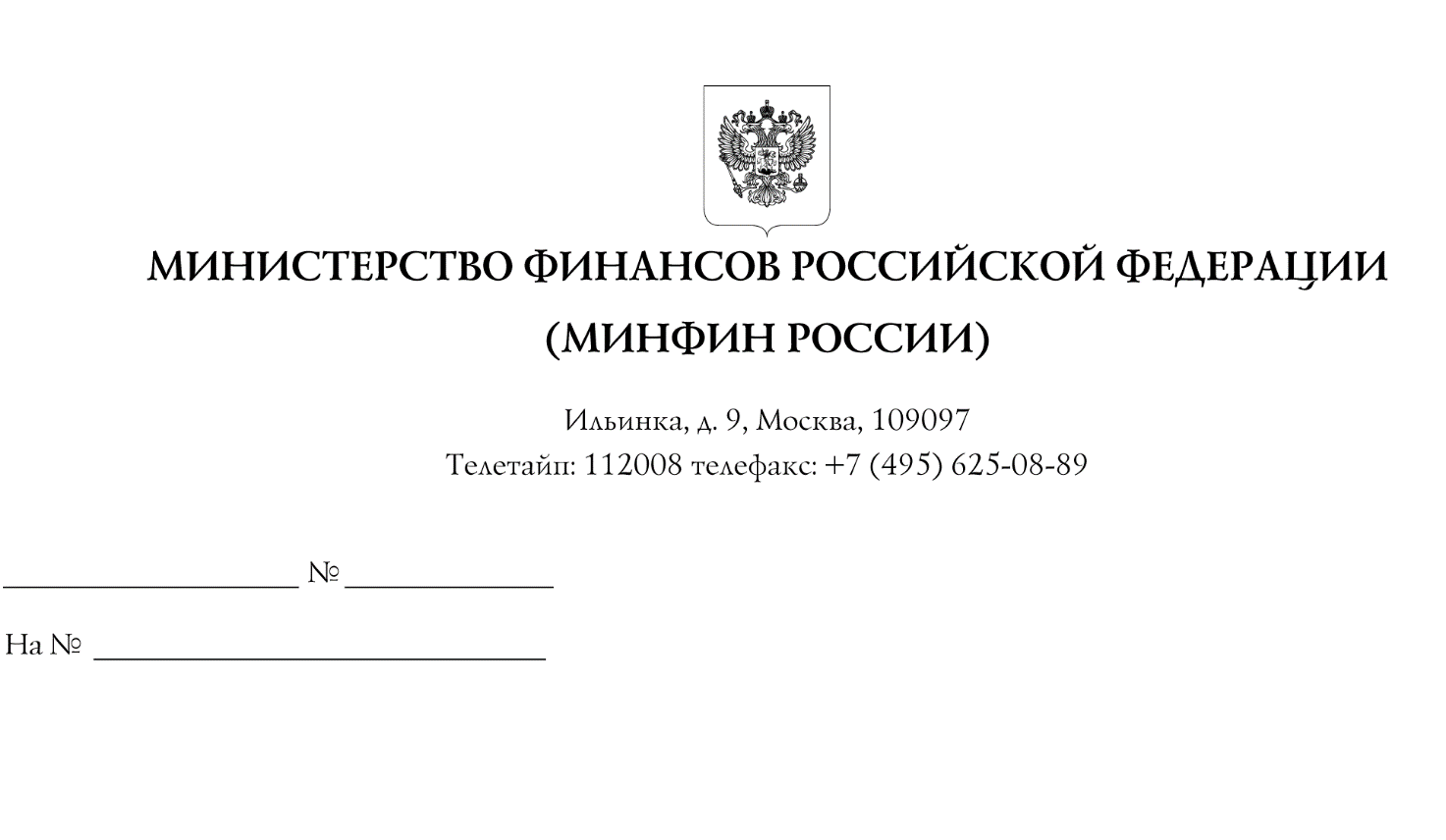 O предоставлении преимуществ организациям инвалидов при осуществлении закупок с использованием позиций каталога товаров, работ, услуг для обеспечения государственных и муниципальных нужд Информационное письмо№Перечень товаров, работ, услуг, утвержденный распоряжением Правительства Российской Федерации от 08.12.2021 № 3500-рПеречень товаров, работ, услуг, утвержденный распоряжением Правительства Российской Федерации от 08.12.2021 № 3500-рКаталог товаров работ услуг для обеспечения государственных и муниципальных нуждКаталог товаров работ услуг для обеспечения государственных и муниципальных нуждКаталог товаров работ услуг для обеспечения государственных и муниципальных нужд№Код ОКПД2Наименование товара, работы, услугиКод позицииНаименование позицииКод ОКПД2, включенный в состав справочной информации позиции110.13.14.700Полуфабрикаты мясные, мясосодержащие, охлажденные, замороженные10.13.14.700-00000022Полуфабрикаты мясные и мясосодержащие охлажденные10.13.14.700210.32Продукция соковая из фруктов и овощей10.32.10.000-00000013Сок из фруктов и (или) овощей10.32210.32Продукция соковая из фруктов и овощей10.32.21.000-00000005Нектар из фруктов и (или) овощей10.32210.32Продукция соковая из фруктов и овощей10.32.22.000-00000005Напиток сокосодержащий фруктовый и (или) овощной10.32310.39Фрукты, овощи и грибы переработанные и консервированные, не включенные в другие группировки10.39.11.000-00000014Грибы замороженные10.39310.39Фрукты, овощи и грибы переработанные и консервированные, не включенные в другие группировки10.39.11.000-00000017Овощи замороженные10.39310.39Фрукты, овощи и грибы переработанные и консервированные, не включенные в другие группировки10.39.18.110-00000002Овощи маринованные10.39410.71Изделия хлебобулочные; мучные кондитерские изделия, торты и пирожные недлительного хранения10.71.11.120-00000005Булочные изделия10.71410.71Изделия хлебобулочные; мучные кондитерские изделия, торты и пирожные недлительного хранения10.71.11.110-00000005Хлеб недлительного хранения10.71.11510.72Изделия сухарные и печенье; мучные кондитерские изделия, торты и пирожные длительного хранения10.72.12.112-00000003Пряники10.72510.72Изделия сухарные и печенье; мучные кондитерские изделия, торты и пирожные длительного хранения10.72.12.114-00000002Кекс10.72510.72Изделия сухарные и печенье; мучные кондитерские изделия, торты и пирожные длительного хранения10.72.12.114-00000004Кулич пасхальный10.72510.72Изделия сухарные и печенье; мучные кондитерские изделия, торты и пирожные длительного хранения10.72.11.120-00000009Сухари панировочные10.72510.72Изделия сухарные и печенье; мучные кондитерские изделия, торты и пирожные длительного хранения10.72.11.120-00000004Изделия сухарные10.72510.72Изделия сухарные и печенье; мучные кондитерские изделия, торты и пирожные длительного хранения10.72.11.110-00000004Изделия бараночные10.72611.07Напитки безалкогольные; минеральные воды и прочие питьевые воды в бутылках11.07.11.120-00000005Вода питьевая упакованная11.07611.07Напитки безалкогольные; минеральные воды и прочие питьевые воды в бутылках11.07.11.120-00000005Вода минеральная природная питьевая упакованная11.07713.92.11Одеяла и дорожные пледы (кроме электрических одеял)13.92.11.120-00000002Плед13.92.11713.92.11Одеяла и дорожные пледы (кроме электрических одеял)13.92.11.000-00000005Одеяло13.92.11813.92.12Белье постельное13.92.12.114-00000002Комплект белья постельного13.92.12813.92.12Белье постельное13.92.12.113-00000001Наволочки из хлопчатобумажных тканей для подушек13.92.12813.92.12Белье постельное13.92.12.112-00000001Пододеяльники из хлопчатобумажных тканей13.92.12813.92.12Белье постельное13.92.12.111-00000001Простыни из хлопчатобумажных тканей13.92.12813.92.12Белье постельное13.92.12.000-00000018Пододеяльник13.92.12913.92.13Белье столовое13.92.13.000-00000002Скатерть текстильная13.92.131013.92.14.110Белье туалетное13.92.14.000-00000003Полотенце текстильное13.92.14.1101113.92.15Занавеси (включая драпировочные) и шторы для интерьеров; занавеси и подзоры для кроватей13.92.15.120-00000002Портьеры13.92.151113.92.15Занавеси (включая драпировочные) и шторы для интерьеров; занавеси и подзоры для кроватей13.92.15.110-00000002Гардины13.92.151213.92.16.110Изделия мебельно-декоративные, не включенные в другие группировки13.92.16.110-00000001Подушка декоративная13.92.16.1101313.92.21Мешки и пакеты, используемые для упаковки товаров13.92.21.120-00000003Пакет текстильный для упаковки готовых изделий13.92.211313.92.21Мешки и пакеты, используемые для упаковки товаров13.92.21.110-00000003Мешок текстильный для упаковки готовых изделий13.92.211413.94.12.110Сети (кроме рыболовных) и сетки плетеные из бечевок, каната или веревок13.94.12.110-00000001Сеть (кроме рыболовной) и сеть плетеная из бечевок, каната или веревок13.94.12.1101513.95.10.112Материалы нетканые из химических нитей13.95.10.000-00000001                                       13.95.10.000-00000002Материалы нетканые и изделия из них (кроме одежды)13.95.10.1121613.99.19.120Изделия из ваты из хлопка13.99.19.112-00000002Вата хлопчатобумажная одежная13.99.19.1201714.12.11Комплекты, костюмы, куртки (пиджаки) и блейзеры мужские производственные и профессиональные14.12.10.000-00000005Одежда санитарная мужская14.12.111714.12.11Комплекты, костюмы, куртки (пиджаки) и блейзеры мужские производственные и профессиональные14.12.30.160-00000001Одежда специальная для защиты от воды14.12.111814.12.21Комплекты и костюмы, куртки (жакеты) и блейзеры женские производственные и профессиональные14.12.20.000-00000005Одежда санитарная женская14.12.211814.12.21Комплекты и костюмы, куртки (жакеты) и блейзеры женские производственные и профессиональные14.12.30.160-00000001Одежда специальная для защиты от воды14.12.211914.19.13Перчатки, рукавицы (варежки) и митенки трикотажные или вязаные14.19.13.000-00000001Перчатки, рукавицы (варежки) бытового назначения14.19.132014.19.23.140Перчатки из текстильных материалов, кроме трикотажных или вязаных14.19.13.000-00000001Перчатки, рукавицы (варежки) бытового назначения14.19.23.1402114.19.32.120Одежда из нетканых материалов14.12.30.190-00000028Халат для пациента одноразового использования14.19.32.1202114.19.32.120Одежда из нетканых материалов14.12.30.190-00000004Халат изолирующий, одноразового использования14.19.32.1202114.19.32.120Одежда из нетканых материалов14.12.30.190-00000005Халат операционный, одноразового использования14.19.32.1202114.19.32.120Одежда из нетканых материалов14.12.30.190-00000006Нагрудник, для младенцев/детский14.19.32.1202114.19.32.120Одежда из нетканых материалов14.12.30.190-00000009Фартук гигиенический, одноразового использования14.19.32.1202114.19.32.120Одежда из нетканых материалов14.12.30.190-00000012Сорочка хирургическая для пациента, нестерильная14.19.32.1202114.19.32.120Одежда из нетканых материалов14.12.30.190-00000013Фартук хирургический, одноразового использования14.19.32.1202114.19.32.120Одежда из нетканых материалов14.12.30.190-00000014Костюм хирургический одноразового использования, стерильный14.19.32.1202114.19.32.120Одежда из нетканых материалов14.12.30.190-00000015Костюм хирургический одноразового использования, нестерильный14.19.32.1202114.19.32.120Одежда из нетканых материалов14.12.30.190-00000016Сорочка хирургическая для пациента, стерильная14.19.32.1202114.19.32.120Одежда из нетканых материалов14.12.30.190-00000017Шапочка хирургическая, одноразового использования, стерильная14.19.32.1202114.19.32.120Одежда из нетканых материалов14.12.30.190-00000019Набор белья для осмотра/хирургических процедур, нестерильный, одноразового использования14.19.32.1202114.19.32.120Одежда из нетканых материалов14.12.30.190-00000020Набор белья для осмотра/хирургических процедур, стерильный, одноразового использования14.19.32.1202114.19.32.120Одежда из нетканых материалов14.12.30.190-00000021Набор одежды хирургический/смотровой14.19.32.1202114.19.32.120Одежда из нетканых материалов14.12.30.190-00000022Костюм хирургический изолирующий14.19.32.1202114.19.32.120Одежда из нетканых материалов14.12.30.190-00000023Шапочка-шлем хирургическая, нестерильная14.19.32.1202114.19.32.120Одежда из нетканых материалов14.12.30.190-00000024Набор гигиенической одежды для посетителей14.19.32.1202114.19.32.120Одежда из нетканых материалов14.12.30.190-00000025Комбинезон гигиенический для посетителей14.19.32.1202114.19.32.120Одежда из нетканых материалов14.12.30.190-00000028Халат для пациента, одноразового использования14.19.32.1202114.19.32.120Одежда из нетканых материалов14.12.30.190-00000029Халат процедурный, одноразового использования14.19.32.1202114.19.32.120Одежда из нетканых материалов14.12.30.190-00000017Шапочка хирургическая, одноразового использования, стерильная14.19.32.1202214.31.10Колготы, рейтузы, чулки, носки и прочие чулочно-носочные изделия трикотажные или вязаные14.31.10.240-00000001Чулок/носок согревающий14.31.102214.31.10Колготы, рейтузы, чулки, носки и прочие чулочно-носочные изделия трикотажные или вязаные14.31.10.249-00000001Носки-чулки компрессионные многоразового использования14.31.10.2492214.31.10Колготы, рейтузы, чулки, носки и прочие чулочно-носочные изделия трикотажные или вязаные14.31.10.249-00000004Носки/чулки компрессионные, одноразового использования14.31.10.2492214.31.10Колготы, рейтузы, чулки, носки и прочие чулочно-носочные изделия трикотажные или вязаные14.31.10.249-00000003Носок антибактериальный14.31.10.2492314.39.10Джемперы, пуловеры, кардиганы, жилеты и аналогичные изделия трикотажные или вязаные14.39.10.110-00000006Джемпер детский14.39.102314.39.10Джемперы, пуловеры, кардиганы, жилеты и аналогичные изделия трикотажные или вязаные14.39.10.110-00000003Джемпер14.39.102415.12.12Чемоданы, сумки дамские и аналогичные изделия из натуральной кожи, сочетаний кожи, листов пластмассы, текстильных материалов, вулканизированных волокон или картона; наборы дорожные, используемые для личной гигиены, шитья или для чистки одежды или обуви15.12.12.192-00000002Рюкзак туристический15.12.122415.12.12Чемоданы, сумки дамские и аналогичные изделия из натуральной кожи, сочетаний кожи, листов пластмассы, текстильных материалов, вулканизированных волокон или картона; наборы дорожные, используемые для личной гигиены, шитья или для чистки одежды или обуви15.12.12.192-00000004Сумка спортивная15.12.122415.12.12Чемоданы, сумки дамские и аналогичные изделия из натуральной кожи, сочетаний кожи, листов пластмассы, текстильных материалов, вулканизированных волокон или картона; наборы дорожные, используемые для личной гигиены, шитья или для чистки одежды или обуви15.12.12.210-00000002Набор для шитья15.12.122516.24Тара деревянная16.24.10.000-00000001Тара деревянная16.242616.29.11Инструменты, корпуса и рукоятки инструментов, рукоятки и части щеток и метел, блоки для изготовления курительных трубок, сапожные колодки и растяжки для обуви, деревянные25.99.29.129-00000004Лопата для уборки снега16.29.112616.29.11Инструменты, корпуса и рукоятки инструментов, рукоятки и части щеток и метел, блоки для изготовления курительных трубок, сапожные колодки и растяжки для обуви, деревянные16.29.11.120-00000001Рукоятки и части щеток и метел деревянные16.29.112616.29.11Инструменты, корпуса и рукоятки инструментов, рукоятки и части щеток и метел, блоки для изготовления курительных трубок, сапожные колодки и растяжки для обуви, деревянные16.29.11.140-00000001Колодки сапожные и растяжки для обуви деревянные16.29.112716.29.12Принадлежности столовые и кухонные деревянные16.29.12.000-00000019Принадлежности столовые и кухонные деревянные16.29.122816.29.13Изделия деревянные мозаичные и инкрустированные, футляры для ювелирных или ножевых изделий и аналогичные изделия из дерева, статуэтки и изделия декоративные из дерева прочие16.29.10.000-00000001Изделия из дерева прочие16.29.132816.29.13Изделия деревянные мозаичные и инкрустированные, футляры для ювелирных или ножевых изделий и аналогичные изделия из дерева, статуэтки и изделия декоративные из дерева прочие16.29.13.110-00000001Изделие деревянное мозаичное и инкрустированное из дерева16.29.132816.29.13Изделия деревянные мозаичные и инкрустированные, футляры для ювелирных или ножевых изделий и аналогичные изделия из дерева, статуэтки и изделия декоративные из дерева прочие16.29.13.120-00000001Футляр для ювелирных или ножевых изделий16.29.132816.29.13Изделия деревянные мозаичные и инкрустированные, футляры для ювелирных или ножевых изделий и аналогичные изделия из дерева, статуэтки и изделия декоративные из дерева прочие16.29.13.130-00000001Статуэтка из дерева16.29.13Изделия деревянные мозаичные и инкрустированные, футляры для ювелирных или ножевых изделий и аналогичные изделия из дерева, статуэтки и изделия декоративные из дерева прочие16.29.13.190-00000001Изделие декоративное из дерева 16.29.132916.29.14.110Рамы деревянные для картин, фотографий, зеркал или аналогичных предметов из дерева16.29.14.110-00000001Рама деревянная для картин, фотографий, зеркал или аналогичных предметов из дерева16.29.14.1103016.29.14.192Гранулы топливные (пеллеты) из отходов деревопереработки16.29.14.192-0000000116.29.14.192-00000002Гранулы топливные (пеллеты) из отходов деревопереработки16.29.14.1923116.29.14.193Брикеты топливные из отходов деревопереработки16.29.14.193-0000000116.29.14.193-00000002Брикеты топливные из отходов деревопереработки16.29.14.1933217.21.1Бумага и картон гофрированные и тара бумажная и картонная17.21.13.000-00000002Коробка (короб) из гофрированного материала17.12.13217.21.1Бумага и картон гофрированные и тара бумажная и картонная17.21.12.000-00000003Пакет бумажный17.12.13317.22Изделия хозяйственные и санитарно-гигиенические и туалетные принадлежности17.22.11.110-00000001Бумага туалетная17.223317.22Изделия хозяйственные и санитарно-гигиенические и туалетные принадлежности17.22.11.130-00000002Салфетки косметические бумажные17.223317.22Изделия хозяйственные и санитарно-гигиенические и туалетные принадлежности17.22.11.130-00000004Салфетка гигиеническая влажная17.223317.22Изделия хозяйственные и санитарно-гигиенические и туалетные принадлежности17.22.11.130-00000007Полотенце бумажное17.223317.22Изделия хозяйственные и санитарно-гигиенические и туалетные принадлежности17.22.11.140-00000003Скатерть бумажная для сервировки стола17.223417.23.11.110Бумага копировальная17.23.11.110-00000001Бумага копировальная17.23.11.1103517.23.11.120Бумага самокопировальная17.23.11.120-0000000117.23.11.120-00000002Бумага самокопировальная17.23.11.1203617.23.11.130Бумага копировальная или переводная прочая17.23.11.110-00000001Бумага копировальная17.23.11.1303717.23.11.140Трафареты для копировальных аппаратов и формы офсетные (пластины) из бумаги17.23.11.140-00000001Трафарет для копировальных аппаратов и форма офсетная (пластина) из бумаги17.23.11.1403817.23.12.110Конверты, письма-секретки17.23.12.110-00000001Конверт почтовый бумажный17.23.12.1103917.23.13.110Журналы регистрационные из бумаги или картона17.23.13.110-00000002Журнал (книга) регистрации и учета специализированный17.23.13.1104017.23.13.120Книги бухгалтерские из бумаги или картона17.23.13.120-00000002Книга учета универсальная17.23.13.1204117.23.13.130Скоросшиватели (папки) из бумаги или картона17.23.13.193-00000001Папка картонная17.23.13.1304217.23.13.140Бланки из бумаги или картона17.23.13.140-00000001Бланк из бумаги или картона17.23.13.1404317.23.13.195Тетради общие17.23.13.195-00000003Тетрадь ученическая общая17.23.13.1954417.29.11Ярлыки и этикетки из бумаги или картона17.29.11.110-00000010Комплект самоклеящихся этикеток для химической посуды17.29.114417.29.11Ярлыки и этикетки из бумаги или картона17.29.11.110-00000008Тактильные метки для маркировки кнопок17.29.114517.29.12Блоки, плиты и пластины фильтровальные из бумажной массы17.29.12.000-00000001Блок, плита и пластина фильтровальные из бумажной массы17.29.124617.29.19.110Бумага папиросная17.29.19.110-00000001Бумага папиросная17.29.19.1104717.29.19.120Бобины, катушки, шпули и аналогичные держатели из бумаги и картона22.22.19.000-00000004Шпуля для намотки рулонных материалов17.29.19/1204817.29.19.130Бумага и картон фильтрованные17.29.19.130-0000000117.29.19.130-00000002Бумага и картон фильтрованные17.29.19.1304917.29.19.140Упаковка печатная из бумаги и картона17.29.19.140-0000000117.29.19.140-00000002Упаковка печатная из бумаги и картона17.29.19.1405017.29.19.150Фибра17.29.19.150-00000001Фибра17.29.19.1505118.11Услуги по печатанию газет18.11.10.000-00000001Услуги по печатанию газет18.115118.11Услуги по печатанию газет18.11.10.000-00000002Услуги по печатанию газет18.115218.12Услуги печатные прочие18.12.10.000-00000001Услуги печатные прочие18.125218.12Услуги печатные прочие18.12.10.000-00000002Услуги печатные прочие18.125218.12Услуги печатные прочие18.12.10.000-00000003Услуги печатные прочие18.125318.13.1Услуги по подготовке к печати18.13.10.000-00000001Услуги по подготовке к печати18.13.15318.13.1Услуги по подготовке к печати18.13.10.000-00000002Услуги по подготовке к печати18.13.15418.13.20.110Пластины, используемые для печати18.13.20.110-00000001Пластина, используемая для печати18.12.20.1105518.13.20.120Цилиндры, используемые для печати18.13.20.120-00000001Цилиндр, используемый для печати18.13.20.1205618.13.3Услуги дополнительные, связанные с печатанием18.13.30.000-00000001Услуги дополнительные, связанные с печатанием18.13.35618.13.3Услуги дополнительные, связанные с печатанием18.13.30.000-00000002Услуги дополнительные, связанные с печатанием18.13.35718.14Услуги переплетные и связанные с переплетом и отделкой книг и аналогичных изделий18.14.10.000-00000001Услуги переплетные и связанные с переплетом и отделкой книг и аналогичных изделий18.1418.14.10.000-00000002Услуги переплетные и связанные с переплетом и отделкой книг и аналогичных изделий18.145821.20.24.150Изделия медицинские ватно-марлевые21.20.24.150-00000055Вата21.20.24.1505821.20.24.150Изделия медицинские ватно-марлевые21.20.24.150-00000080Салфетка марлевая тканая21.20.24.1505821.20.24.150Изделия медицинские ватно-марлевые21.20.24.150-00000095Лента ватная21.20.24.1505922.19.20.112Изделия из резиновых смесей22.19.20.000-0000000122.19.20.000-0000000222.19.20.000-0000000322.19.20.000-0000000422.19.20.000-00000005Смесь резиновая и изделия из нее; резина вулканизированная, кроме твердой резины (эбонита), в виде нити, корда, пластин, листов, полос (лент), прутков и профилей22.19.20.1126022.21.4Плиты, листы, пленка и полосы (ленты) прочие пластмассовые22.21.40.000-00000011Лента армирующая для внутренних работ22.21.46022.21.4Плиты, листы, пленка и полосы (ленты) прочие пластмассовые22.21.40.000-00000013Экран термозащитный для пайки22.21.46022.21.4Плиты, листы, пленка и полосы (ленты) прочие пластмассовые22.21.40.000-00000016Ламель армирующая углеродная для внешних работ22.21.46122.22.1Изделия пластмассовые упаковочные22.22.10.000-00000007Мешок полимерный22.22.16122.22.1Изделия пластмассовые упаковочные22.22.11.000-00000003Чехол для одежды полимерный22.22.16122.22.1Изделия пластмассовые упаковочные22.22.11.000-00000005Термосумка22.22.16122.22.1Изделия пластмассовые упаковочные22.22.12.000-00000003Сумка хозяйственная22.22.16122.22.1Изделия пластмассовые упаковочные22.22.13.000-00000004Ящик пластмассовый22.22.16122.22.1Изделия пластмассовые упаковочные22.22.13.000-00000007Коробка пластмассовая22.22.16122.22.1Изделия пластмассовые упаковочные22.22.13.000-00000010Корзина пластмассовая22.22.16122.22.1Изделия пластмассовые упаковочные22.22.13.000-00000015Контейнер пластиковый22.22.16122.22.1Изделия пластмассовые упаковочные22.22.14.000-00000073Контейнер для сбора кала ИВД, без добавок22.22.14.0006122.22.1Изделия пластмассовые упаковочные22.22.14.000-00000078Контейнер для сбора проб мочи стерильный ИВД22.22.14.0006122.22.1Изделия пластмассовые упаковочные22.22.14.000-00000137Контейнер для криохранения образцов ИВД, нестерильный22.22.14.0006122.22.1Изделия пластмассовые упаковочные22.22.14.000-00000141Контейнер для сбора проб мочи нестерильный ИВД22.22.14.0006122.22.1Изделия пластмассовые упаковочные22.22.14.000-00000154Флакон для глазных капель22.22.14.0006122.22.1Изделия пластмассовые упаковочные22.22.19.000-00000001Пакет почтовый пластиковый22.22.16222.23.19Изделия пластмассовые строительные, не включенные в другие группировки22.23.19.000-00000003Устройство для звуковой маркировки предметов22.23.196322.29.26Фурнитура для мебели, транспортных средств и аналогичные пластмассовые изделия22.29.26.119-00000002Решетка дверная вентиляционная22.29.266322.29.26Фурнитура для мебели, транспортных средств и аналогичные пластмассовые изделия22.29.26.119-00000005Профиль F-образный из поливинилхлорида (ПВХ)22.29.266422.29.29Изделия пластмассовые прочие22.29.29.000-00000009Специализированные указатели направления движения для инвалидов и других маломобильных групп населения22.29.296422.29.29Изделия пластмассовые прочие22.29.29.000-00000015Специализированный знак для инвалидов22.29.296422.29.29Изделия пластмассовые прочие22.29.29.190-00000042Чашка Петри, для тканевой культуры22.29.296422.29.29Изделия пластмассовые прочие22.29.29.190-00000044Лоток для раздаточного материала22.29.296422.29.29Изделия пластмассовые прочие22.29.29.190-00000046Воронка лабораторная пластиковая22.29.296422.29.29Изделия пластмассовые прочие22.29.29.190-00000048Лоток для хранения лабораторной посуды и принадлежностей22.29.296422.29.29Изделия пластмассовые прочие22.29.29.190-00000054Пробирка лабораторная пластиковая (немедицинская)22.29.296422.29.29Изделия пластмассовые прочие22.29.29.190-00000059Лоток водоотводный пластиковый22.29.296422.29.29Изделия пластмассовые прочие22.29.29.190-00000061Лоток кабельный пластиковый22.29.296422.29.29Изделия пластмассовые прочие22.29.29.190-00000070Промывалка лабораторная22.29.296422.29.29Изделия пластмассовые прочие22.29.29.190-00000077Стакан отливной лабораторный22.29.296422.29.29Изделия пластмассовые прочие22.29.29.190-00000085Устройство дозирующее (механическое)22.29.296422.29.29Изделия пластмассовые прочие22.29.29.190-00000115Колба коническая пластиковая22.29.296422.29.29Изделия пластмассовые прочие22.29.29.190-00000126Стаканчик для взвешивания пластиковый22.29.29.19022.29.296422.29.29Изделия пластмассовые прочие22.29.29.190-00000128Кювета фотометрическая22.29.296422.29.29Изделия пластмассовые прочие22.29.29.190-00000130Система автоматического капельного полива горшечных растений22.29.296422.29.29Изделия пластмассовые прочие22.29.29.190-00000132Комплект мерных цилиндров пластиковых22.29.296422.29.29Изделия пластмассовые прочие22.29.29.190-00000134Барьер дорожный временный22.29.296422.29.29Изделия пластмассовые прочие22.29.29.190-00000144Столбик сигнальный22.29.296422.29.29Изделия пластмассовые прочие22.29.29.190-00000003Чашка Петри, для микробиологической культуры, одноразового использования22.29.29.1906422.29.29Изделия пластмассовые прочие22.29.29.190-00000004Колпачок пробирки/сосуда22.29.29.1906422.29.29Изделия пластмассовые прочие22.29.29.190-00000006Адаптер для переноса мочи ИВД, нестерильный22.29.29.1906523.6Изделия из бетона, цемента и гипса23.61.11.120-00000022Плита из искусственного камня23.66523.6Изделия из бетона, цемента и гипса23.61.11.120-00000025Плита цементно-стружечная (ЦСП)23.66523.6Изделия из бетона, цемента и гипса23.61.11.130-00000004Камень керамический23.66523.6Изделия из бетона, цемента и гипса23.61.11.130-00000011Кирпич керамический23.66523.6Изделия из бетона, цемента и гипса23.61.11.130-00000014Камень бетонный стеновой23.66523.6Изделия из бетона, цемента и гипса23.61.11.130-00000016Кирпич силикатный23.66523.6Изделия из бетона, цемента и гипса23.61.11.130-00000018Кирпич диатомитовый23.66523.6Изделия из бетона, цемента и гипса23.61.12.111-00000002Блок фундаментный бетонный под ограждения23.66523.6Изделия из бетона, цемента и гипса23.61.12.111-00000004Блок бетонный для стен подвала23.66523.6Изделия из бетона, цемента и гипса23.61.12.115-00000008Свая железобетонная23.66523.6Изделия из бетона, цемента и гипса23.61.12.122-00000003Балка железобетонная пролетных строений23.66523.6Изделия из бетона, цемента и гипса23.61.12.127-00000002Перемычка железобетонная23.66523.6Изделия из бетона, цемента и гипса23.61.12.139-00000002Плита ограждения железобетонная23.66523.6Изделия из бетона, цемента и гипса23.61.12.141-00000002Плита железобетонная для покрытий трамвайных путей23.66523.6Изделия из бетона, цемента и гипса23.61.12.142-00000002Плита перекрытия полнотелая железобетонная для коммуникаций23.66523.6Изделия из бетона, цемента и гипса23.61.12.142-00000004Плита перекрытия железобетонная для жилых зданий23.66523.6Изделия из бетона, цемента и гипса23.61.12.143-00000002Плита железобетонная для покрытий дорог23.66523.6Изделия из бетона, цемента и гипса23.61.12.150-00000002Сегмент железобетонный для колодца23.66523.6Изделия из бетона, цемента и гипса23.61.12.150-00000004Конструкции железобетонные для колодцев23.66625.29Резервуары, цистерны и аналогичные емкости из металлов прочие25.29.11.000-00000015Резервуар для нефти, нефтепродуктов и прочих жидкостей25.296625.29Резервуары, цистерны и аналогичные емкости из металлов прочие25.29.11.100-00000003Газгольдер25.296625.29Резервуары, цистерны и аналогичные емкости из металлов прочие25.29.11.900-00000002Фляга транспортная металлическая25.296625.29Резервуары, цистерны и аналогичные емкости из металлов прочие25.29.11.900-00000004Барабан транспортный металлический25.296625.29Резервуары, цистерны и аналогичные емкости из металлов прочие25.29.11.900-00000006Бочка транспортная металлическая25.296625.29Резервуары, цистерны и аналогичные емкости из металлов прочие25.29.12.000-00000002Сосуд Дьюара25.296725.61Услуги по обработке металлов и нанесению покрытий на них25.61.10.000-00000001Услуги по нанесению покрытий на металлы25.616725.61Услуги по обработке металлов и нанесению покрытий на них25.61.20.000-00000001Услуги по обработке металлов прочие25.616725.61Услуги по обработке металлов и нанесению покрытий на них25.61.20.000-00000002Услуги по обработке металлов прочие25.616825.62.2Услуги по обработке металлических изделий с использованием прочих основных технологических процессов машиностроения25.62.20.000-00000001Услуги по обработке металлических изделий с использованием прочих основных технологических процессов машиностроения25.62.26925.93.14Гвозди, кнопки, кнопки чертежные, скобы и аналогичные изделия25.93.14.130-00000002Кнопка канцелярская25.93.147025.94.1Изделия крепежные и винты крепежные25.94.10.000-00000001Изделия крепежные и винты крепежные25.94.17025.94.1Изделия крепежные и винты крепежные25.94.12.190-00000002Кронштейн для крепления проектора25.94.17025.94.1Изделия крепежные и винты крепежные25.94.11.110-00000035Болт высокопрочный для предварительного натяжения конструкционный. Система HV25.94.17025.94.1Изделия крепежные и винты крепежные25.94.11.110-00000033Болт высокопрочный для предварительного натяжения конструкционный. Система HR25.94.17025.94.1Изделия крепежные и винты крепежные25.94.11.110-00000029Болт с шестигранной головкой класса точности А25.94.1.7025.94.1Изделия крепежные и винты крепежные25.94.11.110-00000027Болт с шестигранной головкой класса точности C25.94.17025.94.1Изделия крепежные и винты крепежные25.94.11.110-00000025Болт с шестигранной головкой с уменьшенным стержнем класса точности В25.94.17025.94.1Изделия крепежные и винты крепежные25.94.11.110-00000023Болт с шестигранной с уменьшенной головкой и фланцем, класс точности А с приводом класса точности В25.94.17025.94.1Изделия крепежные и винты крепежные25.94.11.110-00000021Болт с шестигранной уменьшенной головкой и направляющим подголовком класса точности A25.94.17125.99.2Изделия металлические прочие25.99.29.190-00000022Люк ревизионный сантехнический25.99.27125.99.2Изделия металлические прочие25.99.29.190-00000016Лестница переносная25.99.27125.99.2Изделия металлические прочие25.99.29.190-00000011Разветвление рукавное25.99.27125.99.2Изделия металлические прочие25.99.29.190-00000008Ствол пожарный ручной25.99.27125.99.2Изделия металлические прочие25.99.29.190-00000005Опора знака дорожного25.99.27125.99.2Изделия металлические прочие25.99.29.190-00000003Знак дорожный25.99.27125.99.2Изделия металлические прочие25.99.29.129-00000004Лопата для уборки снега25.99.27125.99.2Изделия металлические прочие25.99.29.110-00000004Магнит демонстрационный25.99.27125.99.2Изделия металлические прочие25.99.29.000-00000002Урна для мусора металлическая25.99.27125.99.2Изделия металлические прочие25.99.23.000-00000026Шило канцелярское25.99.27125.99.2Изделия металлические прочие25.99.23.000-00000024Пружина для переплета металлическая25.99.27125.99.2Изделия металлические прочие25.99.23.000-00000021Зажим для бумаг25.99.27125.99.2Изделия металлические прочие25.99.23.000-00000019Скрепки металлические25.99.27125.99.2Изделия металлические прочие25.99.23.000-00000001Скобы для степлера25.99.225.99.27125.99.2Изделия металлические прочие25.99.22.130-00000012Подставка для визиток настольная металлическая25.99.27125.99.2Изделия металлические прочие25.99.22.130-00000010Подставка для канцелярских принадлежностей настольная (органайзер) металлическая25.99.27125.99.2Изделия металлические прочие25.99.22.130-00000008Степлер25.99.27125.99.2Изделия металлические прочие25.99.22.130-00000004Расшиватель для скоб25.99.27125.99.2Изделия металлические прочие25.99.22.130-00000001Дырокол25.99.27125.99.2Изделия металлические прочие25.99.22.110-00000004Лоток для бумаги металлический25.99.27125.99.2Изделия металлические прочие25.99.21.130-00000002Автоматическая система для хранения малогабаритных предметов (сейф электронный)25.99.27227.12.2Устройства коммутации или защиты электрических цепей на напряжение не более 1 кВ27.12.20.000-00000001Устройства коммутации или защиты электрических цепей на напряжение не более 1 Кв27.12.27327.12.3Комплекты электрической аппаратуры коммутации или защиты27.12.30.000-00000001Комплекты электрической аппаратуры коммутации или защиты27.12.37427.40.2Светильники и осветительные устройства27.40.25.129-00000002Комплект осветительного оборудования и хромакейный фон27.40.27427.40.2Светильники и осветительные устройства27.40.25.123-00000001Светильник светодиодный внутреннего освещения27.40.27527.40.4Части ламп и осветительного оборудования27.40.40.000-00000001Части ламп и осветительного оборудования27.40.47627.51.9Услуги по производству бытовых электрических приборов отдельные, выполняемые субподрядчиком27.51.90.000-00000001Услуги по производству бытовых электрических приборов отдельные, выполняемые субподрядчиком27.51.97627.51.9Услуги по производству бытовых электрических приборов отдельные, выполняемые субподрядчиком27.51.90.000-00000002Услуги по производству бытовых электрических приборов отдельные, выполняемые субподрядчиком27.51.97727.52Приборы бытовые неэлектрические27.52.10.000-00000001Оборудование бытовое неэлектрическое для приготовления и подогрева пищи27.527828.22.15.110Автопогрузчики с вилочным захватом28.22.15.110-00000010Погрузчик вилочный28.22.15.1107928.22.15.120Погрузчики прочие28.22.15.120-00000002Погрузчик вакуумный передвижной несамоходный28.22.15.1208028.22.15.121Электропогрузчики28.22.15.121-00000001Электропогрузчик28.22.15.1218128.22.15.129Погрузчики прочие, не включенные в другие группировки28.22.15.120-00000002Погрузчик вакуумный передвижной несамоходный28.22.15.1298228.22.9Услуги по производству подъемно-транспортного оборудования отдельные, выполняемые субподрядчиком28.22.90.000-00000001Услуги по производству подъемно-транспортного оборудования отдельные, выполняемые субподрядчиком28.22.98228.22.9Услуги по производству подъемно-транспортного оборудования отдельные, выполняемые субподрядчиком28.22.90.000-00000002Услуги по производству подъемно-транспортного оборудования отдельные, выполняемые субподрядчиком28.22.98328.29.13Фильтры масляные, бензиновые и всасывающие воздушные для двигателей внутреннего сгорания28.29.13.130-00000001Фильтр очистки воздуха всасывающий для двигателей внутреннего сгорания28.29.138328.29.13Фильтры масляные, бензиновые и всасывающие воздушные для двигателей внутреннего сгорания28.29.13.120-00000001Фильтр очистки топлива для двигателей внутреннего сгорания28.29.138328.29.13Фильтры масляные, бензиновые и всасывающие воздушные для двигателей внутреннего сгорания28.29.13.110-00000001Фильтр очистки масла для двигателей внутреннего сгорания28.29.138429.31.1Комплекты проводов системы зажигания и прочие комплекты проводов, используемые в наземных, воздушных или водных транспортных средствах29.31.10.000-00000001Комплекты проводов системы зажигания и прочие комплекты проводов, используемые в наземных, воздушных или водных транспортных средствах29.31.18429.31.1Комплекты проводов системы зажигания и прочие комплекты проводов, используемые в наземных, воздушных или водных транспортных средствах29.31.10.000-00000002Комплекты проводов системы зажигания и прочие комплекты проводов, используемые в наземных, воздушных или водных транспортных средствах29.31.18529.31.22Стартеры и стартер-генераторы; прочие генераторы, прочее оборудование29.31.22.110-00000001Стартер-генераторы29.31.228629.31.23.120Стеклоочистители, антиобледенители и антизапотеватели для транспортных средств и мотоциклов29.31.23.120-00000001Стеклоочиститель, антиобледенитель и антизапотеватель для транспортных средств и мотоциклов29.31.23.1208729.31.3Части прочего электрического оборудования для автотранспортных средств и мотоциклов29.31.30.000-00000001Части прочего электрического оборудования для автотранспортных средств и мотоциклов29.31.38829.31.9Услуги по производству электрического и электронного оборудования отдельные, выполняемые субподрядчиком29.31.90.000-00000001Услуги по производству электрического и электронного оборудования отдельные, выполняемые субподрядчиком29.31.98829.31.9Услуги по производству электрического и электронного оборудования отдельные, выполняемые субподрядчиком29.31.90.000-00000002Услуги по производству электрического и электронного оборудования отдельные, выполняемые субподрядчиком29.31.98929.32.1Сиденья для автотранспортных средств29.32.10.000-00000001Сиденья для автотранспортных средств29.32.19029.32.20Ремни безопасности, подушки безопасности, их части и принадлежности кузовов29.32.20.000-00000001Ремни безопасности, подушки безопасности, их части и принадлежности кузовов29.32.209129.32.9Услуги по сборке частей и принадлежностей для автотранспортных средств, не включенные в другие группировки; услуги по сборке полных конструктивных комплектов для автотранспортных средств в процессе производства; отдельные операции процесса производства прочих частей и принадлежностей для автотранспортных средств, выполняемые субподрядчиком29.32.90.000-00000001Услуги по сборке частей и принадлежностей для автотранспортных средств, не включенные в другие группировки; услуги по сборке полных конструктивных комплектов для автотранспортных средств в процессе производства; отдельные операции процесса производства прочих частей и принадлежностей для автотранспортных средств, выполняемые субподрядчиком29.32.99231.01.1Мебель для офисов и предприятий торговли31.01.12.190-00000002Боковая демонстрационная панель31.01.19231.01.1Мебель для офисов и предприятий торговли31.01.12.160-00000006Кресло офисное31.01.19231.01.1Мебель для офисов и предприятий торговли31.01.12.160-00000004Стул на деревянном каркасе31.01.19231.01.1Мебель для офисов и предприятий торговли31.01.12.150-00000004Тумба офисная деревянная31.01.19231.01.1Мебель для офисов и предприятий торговли31.01.12.139-00000002Шкаф деревянный для документов31.01.19231.01.1Мебель для офисов и предприятий торговли31.01.12.133-00000004Шкаф с демонстрационными полками31.01.19231.01.1Мебель для офисов и предприятий торговли31.01.12.131-00000003Шкаф для одежды деревянный31.01.19231.01.1Мебель для офисов и предприятий торговли31.01.10.000-00000012Стол приставной31.01.19231.01.1Мебель для офисов и предприятий торговли31.01.10.000-00000009Стеллаж офисный31.01.19231.01.1Мебель для офисов и предприятий торговли31.01.10.000-00000006Стол письменный31.01.19331.03.9Услуги по производству матрасов отдельные, выполняемые субподрядчиком31.03.90.000-00000001Услуги по производству матрасов отдельные, выполняемые субподрядчиком31.03.99331.03.9Услуги по производству матрасов отдельные, выполняемые субподрядчиком31.03.90.000-00000002Услуги по производству матрасов отдельные, выполняемые субподрядчиком31.03.99431.09.9Услуги по отделке новой мебели; услуги по обивке стульев и мебели для сидения, услуги производства прочей мебели31.09.90.000-00000001Услуги по отделке новой мебели; услуги по обивке стульев и мебели для сидения, услуги производства прочей мебели31.09.99431.09.9Услуги по отделке новой мебели; услуги по обивке стульев и мебели для сидения, услуги производства прочей мебели31.09.90.000-00000002Услуги по отделке новой мебели; услуги по обивке стульев и мебели для сидения, услуги производства прочей мебели31.09.99532.40Игры и игрушки32.40.42.199-00000018Креативная панель32.409532.40Игры и игрушки32.40.42.199-00000016Логопедический комплекс32.409532.40Игры и игрушки32.40.42.199-00000014Интерактивный пол32.409532.40Игры и игрушки32.40.42.199-00000012Логопедическое интерактивное зеркало32.409532.40Игры и игрушки32.40.42.199-00000010Игра на развитие логических операций и стратегического мышления, головоломки32.409532.40Игры и игрушки32.40.42.199-00000008Игра для сюжетно-ролевой игры32.409532.40Игры и игрушки32.40.42.199-00000006Набор для детского творчества32.409532.40Игры и игрушки32.40.42.199-00000004Пазлы32.409532.40Игры и игрушки32.40.42.199-00000002Мольберт детский32.409532.40Игры и игрушки32.40.42.192-00000006Настольная игра "Балансир"32.409532.40Игры и игрушки32.40.42.192-00000004Домино тактильное32.409532.40Игры и игрушки32.40.42.191-00000014Шахматы тактильные32.409532.40Игры и игрушки32.40.42.191-00000012Набор для игры в шашки32.409532.40Игры и игрушки32.40.42.191-00000007Набор для игры в шахматы32.409532.40Игры и игрушки32.40.42.191-00000002Шашки тактильные32.409532.40Игры и игрушки32.40.39.240-00000004Прорезыватель для зубов32.409532.40Игры и игрушки32.40.39.240-00000002Игрушка детская Модель транспортного средства32.409532.40Игры и игрушки32.40.39.212-00000002Игрушка надувная для плавания32.409532.40Игры и игрушки32.40.39.210-00000003Шар надувной32.409532.40Игры и игрушки32.40.39.194-00000004Игрушка детская Сортер32.409532.40Игры и игрушки32.40.39.194-00000002Игрушка детская Пирамида32.409532.40Игры и игрушки32.40.39.190-00000004Игрушка-качалка для детей32.409532.40Игры и игрушки32.40.39.129-00000014Набор для игры в крестики-нолики32.409532.40Игры и игрушки32.40.39.129-00000012Набор для игры в домино32.409532.40Игры и игрушки32.40.39.129-00000010Набор для игры в дартс32.409532.40Игры и игрушки32.40.39.129-00000006Комплект игр для развития моторики и сенсорики32.409532.40Игры и игрушки32.40.39.129-00000004Комплект дорожных знаков (для обучения)32.409532.40Игры и игрушки32.40.39.129-00000002Набор игрушек и настольных игр32.409532.40Игры и игрушки32.40.39.121-00000006Комплект лабораторного оборудования по предмету «Окружающий мир»32.409532.40Игры и игрушки32.40.39.121-00000004Комплект для проведения исследований окружающей среды32.409532.40Игры и игрушки32.40.39.121-00000002Комплект для изучения основ механики, пневматики и возобновляемых источников энергии32.409532.40Игры и игрушки32.40.39.000-00000002Доска развивающая32.409532.40Игры и игрушки32.40.20.139-00000010Набор для конструирования автотранспортных моделей32.409532.40Игры и игрушки32.40.20.139-00000008Набор робототехнический32.409532.40Игры и игрушки32.40.20.139-00000005Набор для конструирования моделей и узлов (основы механики)32.409532.40Игры и игрушки32.40.20.139-00000002Набор для конструирования моделей и узлов (источники энергии)32.409532.40Игры и игрушки32.40.20.132-00000008Конструктор32.409532.40Игры и игрушки32.40.20.132-00000006Набор по основам математики, конструирования, моделирования и проектирования32.409532.40Игры и игрушки32.40.20.132-00000003Набор по основам математики, конструирования и моделирования для класса32.409532.40Игры и игрушки32.40.20.131-00000004Игрушка детская Конструктор32.409532.40Игры и игрушки32.40.20.131-00000002Игрушка детская Головоломка32.409532.40Игры и игрушки32.40.20.130-00000002Конструктор для сборки микроспутника32.409532.40Игры и игрушки32.40.11.190-00000002Куклы-персонажи32.409532.40Игры и игрушки32.40.11.121-00000002Игрушка детская Матрешка32.409532.40Игры и игрушки32.40.11.115-00000002Кукла в национальном костюме32.409532.40Игры и игрушки32.40.11.110-00000002Кукла классическая32.409632.50.50Изделия медицинские, в том числе хирургические, прочие32.50.50.190-00002435Нить золотая имплантируемая32.50.50.1909632.50.50Изделия медицинские, в том числе хирургические, прочие32.50.50.190-00002428Динамометр либо измеритель силы щипка ручной, механический32.50.50.1909632.50.50Изделия медицинские, в том числе хирургические, прочие32.50.50.190-00002423Кровать больничная32.50.50.1909632.50.50Изделия медицинские, в том числе хирургические, прочие32.50.50.190-00002257Кресло гинекологическое для осмотра/терапевтических процедур, механическое32.50.50.1909632.50.50Изделия медицинские, в том числе хирургические, прочие32.50.50.190-00002250Экспандер тканевый32.50.50.1909632.50.50Изделия медицинские, в том числе хирургические, прочие32.50.50.190-00002243Набор для гигиены ротовой полости, одноразового использования32.50.50.1909632.50.50Изделия медицинские, в том числе хирургические, прочие32.50.50.190-00002241Генератор стоматологической ультразвуковой хирургической системы32.50.50.1909632.50.50Изделия медицинские, в том числе хирургические, прочие32.50.50.190-00002238Система лазерная твердотельная с диодной накачкой для офтальмологии32.50.50.1909632.50.50Изделия медицинские, в том числе хирургические, прочие32.50.50.190-00002227Кровать педиатрическая32.50.50.1909632.50.50Изделия медицинские, в том числе хирургические, прочие32.50.50.190-00002190Воздуховод носоглоточный, многоразового использования32.50.50.1909632.50.50Изделия медицинские, в том числе хирургические, прочие32.50.50.190-00002185Воздуховод носоглоточный, одноразового использования32.50.50.1909632.50.50Изделия медицинские, в том числе хирургические, прочие32.50.50.190-00002171Осветитель головной оптоволоконный32.50.50.1909632.50.50Изделия медицинские, в том числе хирургические, прочие32.50.50.190-00002168Система электромагнитного позиционирования хирургическая32.50.50.1909632.50.50Изделия медицинские, в том числе хирургические, прочие32.50.50.190-00002165Наконечник аппликатора радиочастотной косметологической системы для лечения дефектов и омоложения кожи32.50.50.1909632.50.50Изделия медицинские, в том числе хирургические, прочие32.50.50.190-00002163Машина моюще-дезинфицирующая для гибких эндоскопов32.50.50.1909632.50.50Изделия медицинские, в том числе хирургические, прочие32.50.50.190-00002160Набор для проведения кислородной терапии, стерильный32.50.50.1909632.50.50Изделия медицинские, в том числе хирургические, прочие32.50.50.190-00002158Насос инфузионный интратекальный имплантируемый32.50.50.1909632.50.50Изделия медицинские, в том числе хирургические, прочие32.50.50.190-00002150Стол зуботехнический32.50.50.1909632.50.50Изделия медицинские, в том числе хирургические, прочие32.50.50.190-00002146Мембрана стоматологическая для тканевой регенерации коллагеновая32.50.50.1909632.50.50Изделия медицинские, в том числе хирургические, прочие32.50.50.190-00002141Маска хирургическая, одноразового использования32.50.50.1909632.50.50Изделия медицинские, в том числе хирургические, прочие32.50.50.190-00002122Набор для аспирации трахеобронхиального секрет32.50.50.1909632.50.50Изделия медицинские, в том числе хирургические, прочие32.50.50.190-00002097Трубка эндотрахеальная, одноразового использования32.50.50.1909632.50.50Изделия медицинские, в том числе хирургические, прочие32.50.50.190-00001936Камера гипербарическая, стационарная32.50.50.1909632.50.50Изделия медицинские, в том числе хирургические, прочие32.50.50.190-00001932Спейсер для околоносовых пазух32.50.50.1909632.50.50Изделия медицинские, в том числе хирургические, прочие32.50.50.190-00001929Шкаф сушильный для дыхательного контура, закрытый32.50.50.1909632.50.50Изделия медицинские, в том числе хирургические, прочие32.50.50.190-00001926Набор для энтерального питания, для взрослых/педиатрический, нестерильный32.50.50.1909632.50.50Изделия медицинские, в том числе хирургические, прочие32.50.50.190-00001924Установка для предоперационной обработки рук32.50.50.1909632.50.50Изделия медицинские, в том числе хирургические, прочие32.50.50.190-00001916Регулятор давления к баллону для кислорода32.50.50.1909632.50.50Изделия медицинские, в том числе хирургические, прочие32.50.50.190-00001913Блок жидкого кислорода портативный32.50.50.1909632.50.50Изделия медицинские, в том числе хирургические, прочие32.50.50.190-00001904Мочеприемник ручной, мужской, многоразового использования32.50.50.1909632.50.50Изделия медицинские, в том числе хирургические, прочие32.50.50.190-00001899Генератор электрохирургической системы для внутриматочных вмешательств под ультразвуковым контролем32.50.50.1909632.50.50Изделия медицинские, в том числе хирургические, прочие32.50.50.190-00001897Генератор ультразвуковой хирургической системы32.50.50.1909632.50.50Изделия медицинские, в том числе хирургические, прочие32.50.50.190-00001892Алгезиметр давления/эстезиометр, ручной32.50.50.1909632.50.50Изделия медицинские, в том числе хирургические, прочие32.50.50.190-00001890Облучатель крови рентгеновским излучением32.50.50.1909632.50.50Изделия медицинские, в том числе хирургические, прочие32.50.50.190-00001888Модуль мобильный медицинский32.50.50.1909632.50.50Изделия медицинские, в том числе хирургические, прочие32.50.50.190-00001881Пленка термографическая медицинская32.50.50.1909632.50.50Изделия медицинские, в том числе хирургические, прочие32.50.50.190-00001874Дезинфекционно-душевая установка, передвижная32.50.50.1909632.50.50Изделия медицинские, в том числе хирургические, прочие32.50.50.190-00001863Модуль медицинский транспортный32.50.50.1909632.50.50Изделия медицинские, в том числе хирургические, прочие32.50.50.190-00001861Поильник для взрослых32.50.50.1909632.50.50Изделия медицинские, в том числе хирургические, прочие32.50.50.190-00001858Призма Френеля32.50.50.1909632.50.50Изделия медицинские, в том числе хирургические, прочие32.50.50.190-00001845Ванночка глазная32.50.50.1909632.50.50Изделия медицинские, в том числе хирургические, прочие32.50.50.190-00001841Контейнер лабораторный общего назначения, нестерильный32.50.50.1909632.50.50Изделия медицинские, в том числе хирургические, прочие32.50.50.190-00001708Пробирка центрифужная ИВД, нестерильная32.50.50.1909632.50.50Изделия медицинские, в том числе хирургические, прочие32.50.50.190-00001638Контейнер лабораторный общего назначения, стерильный32.50.50.1909632.50.50Изделия медицинские, в том числе хирургические, прочие32.50.50.190-00001562Тумбочка прикроватная32.50.50.1909632.50.50Изделия медицинские, в том числе хирургические, прочие32.50.50.190-00001534Капиллярная трубка для переноса капиллярной крови, с ЭДТА32.50.50.1909632.50.50Изделия медицинские, в том числе хирургические, прочие32.50.50.190-00001522Капиллярная трубка для сбора капиллярной крови ИВД, с натрий гепарином32.50.50.1909632.50.50Изделия медицинские, в том числе хирургические, прочие32.50.50.190-00001509Велоэргометр32.50.50.1909632.50.50Изделия медицинские, в том числе хирургические, прочие32.50.50.190-00001496Капиллярная трубка для сбора крови ИВД, без добавок32.50.50.1909632.50.50Изделия медицинские, в том числе хирургические, прочие32.50.50.190-00001489Капиллярная трубка для сбора капиллярной крови ИВД, с К2ЭДТА32.50.50.1909632.50.50Изделия медицинские, в том числе хирургические, прочие32.50.50.190-00001488Капиллярная трубка для сбора капиллярной крови ИВД, с литий гепарином32.50.50.1909632.50.50Изделия медицинские, в том числе хирургические, прочие32.50.50.190-00001459Кювета для лабораторного анализатора ИВД, многоразового использования32.50.50.1909632.50.50Изделия медицинские, в том числе хирургические, прочие32.50.50.190-00001458Пробирка для сбора образцов крови не вакуумная ИВД, с активатором свертывания32.50.50.1909632.50.50Изделия медицинские, в том числе хирургические, прочие32.50.50.000-00259Набор базовый для внутривенных вливаний32.50.50.0009632.50.50Изделия медицинские, в том числе хирургические, прочие32.50.50.000-00183Насос роликовый для системы искусственного кровообращения32.50.50.0009632.50.50Изделия медицинские, в том числе хирургические, прочие32.50.50.000-00009Стент билиарный полимерный, нерассасывающийся32.50.50.0009632.50.50Изделия медицинские, в том числе хирургические, прочие32.50.50.000-00008Стент билиарный металлический непокрытый32.50.50.0009632.50.50Изделия медицинские, в том числе хирургические, прочие32.50.50.000-00007Стент пищеводный гибридный или покрытый, стерильный32.50.50.0009632.50.50Изделия медицинские, в том числе хирургические, прочие32.50.50.000-00006Стент пищеводный полимерный, нерассасывающийся32.50.50.0009632.50.50Изделия медицинские, в том числе хирургические, прочие32.50.50.000-00005Стент аортальный металлический непокрытый32.50.50.0009632.50.50Изделия медицинские, в том числе хирургические, прочие32.50.50.000-00004Стент для периферических артерий, металлический непокрытый32.50.22.1909632.50.50Изделия медицинские, в том числе хирургические, прочие32.50.50.000-00002450Ванна ультразвуковая для очистки и дезинфекции инструментов32.50.50.1909632.50.50Изделия медицинские, в том числе хирургические, прочие32.50.50.000-00002439Повязка перистомная/околораневая32.50.50.1909632.50.50Изделия медицинские, в том числе хирургические, прочие32.50.50.000-00002438Покрытие жидкое из синтетического полимера для создания защитной пленки, нестерильное32.50.50.1909632.50.50Изделия медицинские, в том числе хирургические, прочие32.50.50.000-00002403Предметное стекло/слайд для микроскопии ИВД32.50.50.0009632.50.50Изделия медицинские, в том числе хирургические, прочие32.50.50.000-00002020Сыворотка животного происхождения32.50.50.1909632.50.50Изделия медицинские, в том числе хирургические, прочие32.50.50.000-00002004Пробирка вакуумная для взятия образцов крови ИВД, с K3ЭДТА и разделительным гелем32.50.50.0009632.50.50Изделия медицинские, в том числе хирургические, прочие32.50.50.000-00001988Пробирка центрифужная ИВД, стерильная32.50.50.1909632.50.50Изделия медицинские, в том числе хирургические, прочие32.50.50.000-00001716Планшет для лабораторных исследований общего назначения32.50.13.1909632.50.50Изделия медицинские, в том числе хирургические, прочие32.50.50.000-00001521Микропланшет ИВД32.50.50.0009632.50.50Изделия медицинские, в том числе хирургические, прочие32.50.50.000-00001453Пробирка вакуумная для взятия образцов крови ИВД, с активатором свертывания32.50.50.0009632.50.50Изделия медицинские, в том числе хирургические, прочие32.50.50.000-00001428Пробирка вакуумная для взятия образцов крови ИВД, без добавок/без примесей металлов32.50.13.1909632.50.50Изделия медицинские, в том числе хирургические, прочие32.50.50.000-00001415Пробирка вакуумная для взятия образцов крови ИВД, с CDPA32.50.50.0009632.50.50Изделия медицинские, в том числе хирургические, прочие32.50.50.000-00001405Пробирка вакуумная для взятия образцов крови ИВД, с разделительным гелем32.50.50.0009632.50.50Изделия медицинские, в том числе хирургические, прочие32.50.50.000-00001398Пробирка вакуумная для взятия образцов крови ИВД, с CTAD32.50.50.0009632.50.50Изделия медицинские, в том числе хирургические, прочие32.50.50.000-00001397Пробирка вакуумная для взятия образцов крови ИВД, с тромбином32.50.50.0009632.50.50Изделия медицинские, в том числе хирургические, прочие32.50.50.000-00001390Пробирка вакуумная для взятия образцов крови ИВД, с K2ЭДТА и разделительным гелем32.50.50.0009632.50.50Изделия медицинские, в том числе хирургические, прочие32.50.50.000-00001353Пробирка вакуумная для взятия образцов крови ИВД, с натрия гепарином и разделительным гелем32.50.50.0009632.50.50Изделия медицинские, в том числе хирургические, прочие32.50.50.000-00001336Пробирка вакуумная для взятия образцов крови ИВД, с калия оксалатом и натрия фторидом32.50.50.0009632.50.50Изделия медицинские, в том числе хирургические, прочие32.50.50.000-00001326Пробирка вакуумная для взятия образцов крови ИВД, с лития гепарином и лития йодоацетатом32.50.50.0009632.50.50Изделия медицинские, в том числе хирургические, прочие32.50.50.000-00001307Пробирка вакуумная для взятия образцов крови ИВД, с цитратом декстрозы А (АЦД-А)32.50.50.0009632.50.50Изделия медицинские, в том числе хирургические, прочие32.50.50.000-00001294Пробирка вакуумная для взятия образцов крови ИВД, с K3ЭДТА и натрия фторид32.50.50.0009632.50.50Изделия медицинские, в том числе хирургические, прочие32.50.50.000-00001257Пробирка вакуумная для взятия образцов крови ИВД, с цитратом декстрозы B (АЦД-B)32.50.50.0009632.50.50Изделия медицинские, в том числе хирургические, прочие32.50.50.000-00001256Контейнер лабораторный общего назначения, многоразового использования32.50.50.0009632.50.50Изделия медицинские, в том числе хирургические, прочие32.50.50.000-00001130Пробирка вакуумная для взятия образцов крови ИВД, с лития гепарином32.50.50.0009632.50.50Изделия медицинские, в том числе хирургические, прочие32.50.50.000-00001059Пробирка вакуумная для взятия образцов крови ИВД, с K3ЭДТА32.50.50.0009632.50.50Изделия медицинские, в том числе хирургические, прочие32.50.50.000-00001005Пробирка вакуумная для взятия образцов крови ИВД, с активатором свертывания и разделительным гелем32.50.50.0009632.50.50Изделия медицинские, в том числе хирургические, прочие32.50.50.000-00000892
Пробирка вакуумная для взятия образцов крови ИВД, с натрия цитратом32.50.50.0009632.50.50Изделия медицинские, в том числе хирургические, прочие32.50.50.000-00000873Пробирка вакуумная для взятия образцов крови ИВД, с лития гепарином и разделительным гелем32.50.50.0009632.50.50Изделия медицинские, в том числе хирургические, прочие32.50.50.000-00000835Пробирка вакуумная для взятия образцов крови ИВД, с натрия гепарином32.50.50.0009632.50.50Изделия медицинские, в том числе хирургические, прочие32.50.50.000-00000781Пробирка вакуумная для взятия образцов крови ИВД, без добавок32.50.50.0009632.50.50Изделия медицинские, в том числе хирургические, прочие32.50.50.000-00000731Контейнер для сбора проб неспециализированный ИВД, без добавок, стерильный32.50.50.0009632.50.50Изделия медицинские, в том числе хирургические, прочие32.50.50.000-00000699Контейнер для сбора проб неспециализированный ИВД, без добавок, нестерильный32.50.50.0009632.50.50Изделия медицинские, в том числе хирургические, прочие32.50.50.000-00000698Пробирка вакуумная для взятия образцов крови ИВД, с K2ЭДТА32.50.50.0009632.50.50Изделия медицинские, в том числе хирургические, прочие32.50.50.000-00000632Пробирка вакуумная для взятия образцов крови ИВД, с Na2ЭДТА и натрия фторидом32.50.50.0009632.50.50Изделия медицинские, в том числе хирургические, прочие32.50.50.000-00000628Пробирка вакуумная для взятия образцов крови ИВД, с активатором свертывания/тромбином/разделительным гелем32.50.50.0009632.50.50Изделия медицинские, в том числе хирургические, прочие32.50.50.000-00000624Пробирка вакуумная для взятия образцов крови ИВД, с натрия фторидом32.50.50.0009632.50.50Изделия медицинские, в том числе хирургические, прочие32.50.50.000-00000620Контейнер вакуумный для сбора образцов мочи ИВД, без добавок32.50.50.0009632.50.50Изделия медицинские, в том числе хирургические, прочие32.50.50.000-00000616Пробирка вакуумная для определения скорости оседания эритроцитов (СОЭ) ИВД32.50.50.0009632.50.50Изделия медицинские, в том числе хирургические, прочие32.50.50.000-00000613Пробирка вакуумная для взятия образцов крови ИВД, со стабилизатором нуклеиновых кислот32.50.50.0009632.50.50Изделия медицинские, в том числе хирургические, прочие32.50.50.000-00000609
Пробирка вакуумная для взятия образцов крови ИВД, с K2ЭДТА и натрия фторидом32.50.50.0009632.50.50Изделия медицинские, в том числе хирургические, прочие32.50.50.000-00000603Пробирка вакуумная для взятия образцов крови ИВД, с аммония гепарином32.50.50.0009632.50.50Изделия медицинские, в том числе хирургические, прочие32.50.50.000-00000599Контейнер вакуумный для сбора образцов мочи ИВД, с борной кислотой (H3BO3)32.50.50.0009632.50.50Изделия медицинские, в том числе хирургические, прочие32.50.50.000-00000593Капиллярная трубка для переноса капиллярной крови, с фторидом натрия32.50.50.0009632.50.50Изделия медицинские, в том числе хирургические, прочие32.50.50.000-00000587Пробирка для сбора образцов крови не вакуумная ИВД, с натрия цитратом32.50.50.1909632.50.50Изделия медицинские, в том числе хирургические, прочие32.50.50.000-00000583Пробирка для сбора образцов крови не вакуумная ИВД, с активатором свертывания и разделительным гелем32.50.50.1909632.50.50Изделия медицинские, в том числе хирургические, прочие32.50.50.000-00000577Пробирка для сбора образцов крови не вакуумная ИВД, с калия оксалатом и натрия фторидом32.50.50.1909632.50.50Изделия медицинские, в том числе хирургические, прочие32.50.50.000-00000571Пробирка для сбора образцов крови не вакуумная ИВД, с EDTA32.50.50.1909632.50.50Изделия медицинские, в том числе хирургические, прочие32.50.50.000-00000567Установка для создания анаэробной атмосферы ИВД32.50.50.1909632.50.50Изделия медицинские, в том числе хирургические, прочие32.50.50.000-00000560Создание атмосферных условий ИВД, набор32.50.50.1909632.50.50Изделия медицинские, в том числе хирургические, прочие32.50.50.000-00000555Диспенсер дисков для определения чувствительности к антимикробным препаратам ИВД32.50.50.1909632.50.50Изделия медицинские, в том числе хирургические, прочие32.50.50.000-00000550Баня водяная для расправления тканевых срезов32.50.50.1909632.50.50Изделия медицинские, в том числе хирургические, прочие32.50.50.000-00000543Устройство для заливки гистологических образцов32.50.50.0009632.50.50Изделия медицинские, в том числе хирургические, прочие32.50.50.000-00000541
Автоматическое устройство для подготовки образцов сухих пятен крови32.50.50.0009632.50.50Изделия медицинские, в том числе хирургические, прочие32.50.50.000-00000508Кассета для гистологической обработки/хранения тканей32.50.50.0009632.50.50Изделия медицинские, в том числе хирургические, прочие32.50.50.000-00000506
Контейнер для сбора цитологических проб ИВД, с транспортной буферной средой32.50.50.0009632.50.50Изделия медицинские, в том числе хирургические, прочие32.50.50.000-00000435Пробирка для сбора образцов крови не вакуумная без примесей, ИВД32.50.50.0009632.50.50Изделия медицинские, в том числе хирургические, прочие32.50.50.000-00000423Пробирка для определения скорости оседания эритроцитов (СОЭ) не вакуумные ИВД32.50.50.0009632.50.50Изделия медицинские, в том числе хирургические, прочие32.50.50.000-00000374Пробирка для сбора образцов крови не вакуумная ИВД, с K2EDTA32.50.50.0009632.50.50Изделия медицинские, в том числе хирургические, прочие32.50.50.000-00000346Пробирка для сбора образцов крови не вакуумная ИВД, с K3EDTA32.50.50.0009632.50.50Изделия медицинские, в том числе хирургические, прочие32.50.50.000-00000324Пробирка для сбора образцов крови не вакуумная ИВД, с лития гепарином32.50.50.0009632.50.50Изделия медицинские, в том числе хирургические, прочие32.50.50.000-00000320Воронка для сбора капиллярной крови ИВД32.50.50.0009632.50.50Изделия медицинские, в том числе хирургические, прочие32.50.50.000-00000310Инокуляционная петля ИВД, ручная32.50.50.0009732.91.11Метлы и щетки для домашней уборки32.91.11.000-00000014Метла для уборки32.91.119732.91.11Метлы и щетки для домашней уборки32.91.11.000-00000011Щетка для уборки32.91.119832.91.12Зубные щетки, щетки для волос и прочие туалетные щетки для ухода за внешностью; художественные кисти, кисточки для письма, косметические кисточки32.91.12.140-00000008Кисть художественная32.91.129832.91.12Зубные щетки, щетки для волос и прочие туалетные щетки для ухода за внешностью; художественные кисти, кисточки для письма, косметические кисточки32.91.12.110-00000001Щетка для очищения поверхности дентального имплантата32.91.129932.91.19Щетки прочие, не включенные в другие группировки32.91.11.000-00000011Щетка для уборки32.91.1910032.99.52Расчески, гребни для волос и аналогичные изделия; шпильки для волос; зажимы для завивки, бигуди; пульверизаторы для духов и их насадки и головки32.99.52.110-00000001Расческа, гребень для волос32.99.5210032.99.52Расчески, гребни для волос и аналогичные изделия; шпильки для волос; зажимы для завивки, бигуди; пульверизаторы для духов и их насадки и головки32.99.52.120-00000001Шпильки для волос32.99.5210032.99.52Расчески, гребни для волос и аналогичные изделия; шпильки для волос; зажимы для завивки, бигуди; пульверизаторы для духов и их насадки и головки32.99.52.130-00000001Зажим для завивки и бигуди32.99.5210032.99.52Расчески, гребни для волос и аналогичные изделия; шпильки для волос; зажимы для завивки, бигуди; пульверизаторы для духов и их насадки и головки32.99.52.140-00000001Пульверизатор для духов, его насадки и головки32.99.5210155.10Услуги гостиниц и аналогичные услуги по предоставлению временного жилья55.10.10.000-00000001                             55.10.10.000-00000002                                         55.10.10.000-00000003Услуги по предоставлению временного жилья для посетителей с обеспечением ежедневной уборки номера (за исключением помещений, находящихся в собственности на фиксированное время года)55.1010255.20.1Услуги по предоставлению временного жилья в местах отдыха и прочих местах для краткосрочного проживания55.20.10.000-0000000155.20.10.000-0000000255.20.10.000-00000003Услуги по предоставлению временного жилья в местах отдыха и прочих местах для краткосрочного проживания55.20.110355.90.1Услуги по предоставлению временного жилья прочие55.90.10.000-0000000155.90.10.000-0000000255.90.10.000-0000000355.90.10.000-0000000455.90.10.000-00000005Услуги по предоставлению временного жилья прочие55.90.110458.1Услуги по изданию книг, периодических изданий и прочие издательские услуги58.11.50.000-00000001Услуги по изданию книг за вознаграждение или на договорной основе58.110574.3Услуги по письменному и устному переводу74.30.10.000-0000000174.30.10.000-0000000274.30.10.000-00000003Услуги по письменному и устному переводу74.310686.90.1Услуги в области медицины прочие86.90.10.000-0000000186.90.10.000-0000000286.90.10.000-0000000386.90.10.000-0000000486.90.10.000-0000000586.90.10.000-0000000686.90.10.000-00000007Услуги в области медицины прочие86.90.110793.11.10Услуги спортивных объектов93.11.10.000-00000001                                                93.11.10.000-00000002Услуги спортивных объектов93.11.10